CANDIDATE SELF-EVALUATIONNAME:POSITION OF INTEREST:MECHANICAL INTERN	TECHNOLOGY INTERNELECTRICAL INTERN	OTHER 	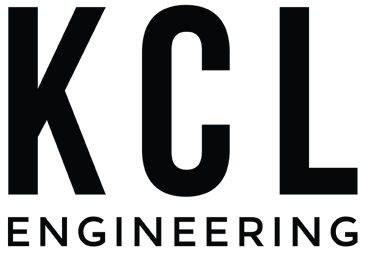 LOCATION APPLYING FOR:ANTICIPATED GRADUATION DATE (MM/YYYY): YEAR IN SCHOOL:  (N/A  IF ALREADY  GRADUATED)SHARE ABOUT YOUR COURSEWORK + RELEVANT CLASSES:VOLUNTEER/COMMUNITY EXPERIENCE:	SPECIAL INTERESTS:WHAT DO YOU HOPE TO GAIN FROM THIS EXPERIENCE?	CAREER GOALS:WHY SHOULD WE CHOOSE YOU?